Al Direttore dell’U.O. Attività VeterinarieAzienda USL di FerraraPresso l’Ufficio di ________________________Il sottoscritto _____________________________, nato a _____________________ il ________________, residente nel Comune di _____________________, Prov. ____, Via ______________________, n. ______,telefono ___________________ PEC ________________Codice Fiscale	_____________________ P. IVA 		_____________________Legale rappresentante dell’allevamento e custodia di animali non destinati alla produzione di alimenti _____________________________________________, sito nel Comune di ________________________, Località ____________________________, Via ______________________________, n. _____, CHIEDE il rilascio dell’autorizzazione alla detenzione di scorte medicinali veterinari da detenersi presso il locale di seguito precisato ________________________________________ dell’allevamento stesso, sotto la responsabilità del/dei Dott. _______________________________________________________________Luogo e data _______________________     Firma del legale rappresentante								______________________________________Ai sensi dell’art. 13 del D.lgs 196/03 “Codice in materia di protezione dei dati personali” si informa che il trattamento dei dati personali da lei forniti con il presente modulo, obbligatori per avviare il procedimento, è finalizzato esclusivamente all’espletamento del procedimento per il quale sono richiesti. Il trattamento potrà avvenite con modalità sia manuale che elettronica, i dati potranno essere comunicati a soggetti pubblici coinvolti nel procedimento nei casi consentiti dalla normativa vigente. Il titolare del trattamento è l’Azienda USL di Ferrara nella persona del suo rappresentante pro tempore. Il responsabile del trattamento è il Direttore del Dipartimento Sanità Pubblica al quale potrà rivolgersi per far valere i suoi diritti ai sensi dell’art. 7 D.lgs 196/2003.Allegato n. 2(a) alla PUO “Rilascio autorizzazioni alla detenzione di scorte di medicinali veterinari” – UO AV - Versione 02 del 11/05/2016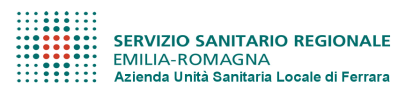 Dipartimento di Sanità PubblicaUnità Operativa Attività VeterinarieDirettore: Dott.a Chiara BerardelliDomanda di autorizzazione alla detenzione di SCORTE DI MEDICINALI VETERINARI in strutture di allevamento o di custodia di animali NON DESTINATI alla produzione di alimenti(artt. 80-82 D.Lgs. 6 aprile 2006, n. 193 e succ. modif.)